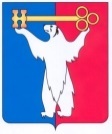 АДМИНИСТРАЦИЯ ГОРОДА НОРИЛЬСКАКРАСНОЯРСКОГО КРАЯПОСТАНОВЛЕНИЕ11.01.2022	                                        г. Норильск 	                                               № 16О внесении изменений в постановление Администрации города Норильска от 20.10.2021 № 502В целях приведения Административного регламента предоставления муниципальной услуги по утверждению документации по планировке территории в соответствие с Федеральным законом от 27.07.2010 № 210-ФЗ «Об организации предоставления государственных и муниципальных услуг»,ПОСТАНОВЛЯЮ:Внести в Административный регламент предоставления муниципальной услуги по утверждению документации по планировке территории, утвержденный постановлением Администрации города Норильска от 20.10.2021 № 502 (далее – Административный регламент), следующие изменения:1.1. В пункте 2.7 Административного регламента:1.1.1. Дополнить новым абзацем двадцать первым следующего содержания: «В случае, если предоставленные заявителем документы и информация ранее были заверены в соответствии с пунктом 7.2 части 1 статьи 16 Федерального закона от 27.07.2010 № 210-ФЗ «Об организации предоставления государственных и муниципальных услуг» Управление не вправе требовать их предоставления на бумажном носителе (за исключением случаев если нанесение отметок на такие документы либо их изъятие является необходимым условием предоставления муниципальной услуги, и иных случаев, установленных федеральными законами).».1.1.2. Абзац двадцать первый считать абзацем двадцать вторым.1.2. Дополнить Административный регламент новым пунктом 2.20 следующего содержания:«2.20. Предоставление муниципальной услуги в упреждающем (проактивном) режиме не осуществляется.».1.3. В абзаце втором пункта 3.9 Административного регламента слова «кабинеты 111 и 305» заменить словами «за стойкой в холле 1 этажа».1.4. В абзаце втором пункта 3.11 Административного регламента цифру «1306» исключить.1.5. Дополнить Административный регламент новым пунктом 3.18 следующего содержания:«3.18. Порядок предоставления муниципальной услуги не зависит от категории объединенных общими признаками заявителей, указанных в пункте 1.2 Административного регламента. В связи с этим варианты предоставления государственной услуги, включающие порядок предоставления указанной услуги отдельным категориям заявителей, объединенных общими признаками, в том числе в отношении результата муниципальной услуги, за получением которого они обратились, не устанавливаются.».2. Опубликовать настоящее постановление в газете «Заполярная правда» и разместить его на официальном сайте муниципального образования город Норильск.3. Настоящее постановление вступает в силу после его опубликования в газете «Заполярная правда», но не ранее вступления в силу постановления Администрации города Норильска от 20.10.2021 № 502 «Об утверждении Административного регламента предоставления муниципальной услуги по утверждению документации по планировке территории».И.о. Главы города Норильска						       Р.И. Красовский